2021בשורה מרה לילדים: עקרונות מנחים לפסיכולוג החינוכיד"ר דבי כהן, מבוסס על הספר 'בחזית הנפש' של יזהר שער (2019)ילדים עלולים להיחשף למוות כאשר מת בעל חיים, אדם או ילד בסביבתם. רמת החשיפה תלויה במידת הקירבה למת (ראה תרשים מעגלי פגיעות בסוף המסמך). המת יכול להיות בן משפחה גרעינית או מורחבת (הורה, אח, סבא, דוד וכו'), חבר, אח של חבר, מורה וכו'. ניהול נכון ורגיש של בשורה מרה בו מעורב ילד חשוב לקידום תהליכי אבל בריא ומניעת תהליכי אבל פתולוגי. במדינת ישראל כיום, לפסיכולוג חינוכי תפקיד מרכזי בתהליך בשורה מרה, כאשר במשפחה ישנם ילדים במערכת החינוך (גילאי 5-18), כגורם מייעץ למערכת החינוך ולמשפחה ולעיתים קרובות כשותף פעיל בתהליך ההודעה לילד. מרגע קבלת הודעה על מוות במשפחה עם ילד ועד לבשורה המרה לילד עצמו:קיימת נטיה של האדם המודרני להימנע מלדבר על מוות, אם כמנגנון הגנה ראשוני של הנפש מפני החרדה והכאב המתעוררים בעקבות העיסוק בנושא המוות  ואם כחלק מתפיסה מודרנית של האדם כשולט על סביבתו ולא כמונע על ידי כוחות החזקים ממנו. נטייה זו מתחזקת כאשר מעורב בשיחה ילד. במקרים אלו נוספת לנטייה הטבעית להדחקה גם רצון למנוע מילד חוויה של כאב או של סבל ולאפשר לו לגדול בסביבה ללא אירועים מכאיבים. עקרון מספר 1: הסבל, ובצורתו האבסולוטית, המוות, הינו חלק מהחיים בכל גיל ולא ניתן למנוע עובדה זו.עקרון מספר 2: במקרה של מוות בסביבה הקרובה של ילד, אין ביכולתנו למנוע מהילד מפגש עם נושא המוות. גם אם הדבר אינו נאמר לילד במפורש, הילד בשלב מסוים יחשף למידע המצער בצורה מפורשת או עקיפה, כך שהתחושות שהאסון התרחש יגיעו לנפשו של הילד.עקרון מספר 3: אם כך, הבחירה היחידה הנתונה בידי המבוגר המגדל הינה האם לתת לילד להתמודד עם נושא קשה וטעון זה לבדו, לרוב תוך שהוא מפעיל את דמיונו בכדי להשלים פרטים שאינם ידועים לו (איך? למה?), או לחילופין לאפשר חוויה של אבל משותף יחד עם האנשים הקרובים אליו שיכולים להיות שם כדי להכיל את הרגשות שעולים ולענות על שאלות. עקרון מספר 4: יש להודיע לילד בכל גיל על מותו של אדם הקרוב אליו. למרות שתהליך מושג המוות מבשיל בהדרגה מגיל שנתיים ל-11 שנים, ומושפע ממאפייני הילד והסביבה בה הוא גדל, יש להודיע לילד על האירוע בכל גיל, באופן התואם את גיל הילד ואת רמת ההתפתחות של הילד. עקרון מספר 5: נכון שאת ההודעה ימסור לילד האדם הקרוב אליו ביותר, בעדיפות ראשונה, ההורה של הילד. אדם זה מכיר את הילד, הילד נותן בו אמון והוא גם זה שימשיך ללוות את הילד בחייו בעתיד. במקרים רבים המבוגר המגדל ירגיש בטוח יותר אם יהיה לידו אדם קרוב נוסף או איש מקצוע בזמן מסירת ההודעה. עקרון מספר 6: אין לדחות את הקץ. מרגע שקרה האובדן חייב הילד לדעת על כך כמה שיותר מהר. יחד עם זאת, עיכוב הכרחי במסירת ההודעה, במטרה להכין את המבוגר לתפקיד מורכב זה ולמצוא מקום פרטי ושקט למסירת ההודעה, הינו לגטימי ונכון. הודעה הדרגתית על האסון לרוב מעצימה את הסבל של הילד ופוגעת באמון הילד במבוגר ולכן יש להימנע ממנה. יש לשים לב שהילד אינו חשוף בפרק הזמן עד קבלת ההודעה למידע העובר בתקשורת או ברשתות חברתיות. במידה והדבר אפשרי, מומלץ להרחיק את הילד מאמצעי קשר (בעיקר פלאפון) בכדי שיקבל את ההודעה בצורה מסודרת ולא במקרה.בעזרת ששת העקרונות המתוארים, הפסיכולוג החינוכי מסייע למבוגר המגדל להתמודד עם מנגנוני ההכחשה והחרדה הטבעיים בעיצומה של סערת רגשות בה הוא/היא נתונים ולפנות מקום בנפשו להיות עם הילד ולמסור לו את ההודעה באופן שיאפשר לו להתמודד עם האסון בצורה אופטימלית. אם ההורה מתנגד לתהליך זה, אין לפעול בניגוד לעמדת ההורה. דגשים בהודעה המרה לילד:יש להגיד לילד בשפה המותאמת לגילו, אך בצורה הישירה ביותר ובמונחים אבסולוטיים שהאדם הקרוב אליו מת. יש להימנע מדיבור אל הילד במונחים מופשטים ופחות ברורים, כגון: "הוא עלה לשמיים", "הוא תמיד רואה אותנו". אמירות מסוג זה עלולות לגרום לילד להאמין שהמת יחזור אליו ואינן מאפשרות לו לעבור הלאה לשלב עיבוד האבל. שימו לב שגם במסמך זה בחרתי להשתמש במונח 'מת' ולא במונחים מרוככים כגון 'נפטר'.מאחר ואצל ילדים קיימת לעיתים הבנה חלקית של המילה 'מת', יש לחזור ולהדגיש את הפסקת הפונקציות ההתנהגותיות, חושיות, רגשיות וחברתיות. לדוגמא: "אבא מת, הלב שלו הפסיק לפעול, הוא כבר לא יכול לראות, לשמוע, להרגיש...". אם דברים אלו נאמרים במפורש הילד יבין שאינו צריך לדאוג כעת לאב שנפטר והוא יכול להתרכז בצער ובגעגועים שלו. יש להדגיש שהמוות הוא תופעה בלתי הפיכה. לדוגמא: "אבא לא יכול לחזור לחיים". ילדים מאמינים לעיתים כי המוות הוא מצב זמני, הפיך וכי ישנן דרכים להחזיר את המת לחיים. אמונה כזו עלולה להוביל ילד לתחושת תקיעות ואשמה, שכן הוא לא הצליח להחזיר את ההורה לחיים. במידה ולמשפחה חשוב לכלול בהסבר גם מושגים העוסקים בחיי העולם הבא, המנוגדות לכאורה להיבטים של אי הפיכות וסופיות המוות, חשוב להבחין בין העובדה שהגוף הפסיק לפעול ונקבר באדמה, לצד האמונה בהמשכיות הנשמה / הרוח בעולם אחר.יש לכלול בהודעה את סיבת המוות. הגדרה מדויקת וחד משמעית של סיבת המוות, הכוללת את תיאור האירוע והשתלשלות העניינים, תאפשר ניתוב של הכעס ומניעת רגשות אשמה מיותרים. מובן שנדרש להתאים את התיאור לשלב ההתפתחותי של הילד וליכולותיו. ילד שלא נחשף לסיבת המוות עלול להאמין שהוא גרם בדרך כלשהי למותו של האדם הקרוב אליו. ילד עלול ליחס כוח ממית לרגשות, מחשבות או מילים. לעיתים ילדים לא ישתפו אחרים ברגשות אלו וימשיכו להסתובב עם רגשות אשמה.במקרה של מוות ממחלה, במיוחד אם המחלה לא הייתה ידועה והמוות היה פתאומי, חשוב להדגיש בפני הילד את העובדה שהאדם שמת היה חולה מאוד, גם אם לא היינו מודעים לכך, שמוות מסוג זה הוא נדיר ביותר, ושרוב האנשים בריאים או ניתנים לריפוי. הסבר זה מסייע להרגיע את הדאגה הטבעית של הילד מהאפשרות שהוא או אנשים נוספים הקרובים אליו גם עלולים למות.במקרה של מוות מאובדנות, מומלץ להסביר שיש אנשים שחולים במחלה הנקראת דיכאון ובעקבותיה הם חושבים שהכל רע ושאין שום פתרון למצב ולכן הם לפעמים פוגעים בעצמם. חשוב להדגיש שיש טיפולים בדיכאון ורוב האנשים בדיכאון מצליחים להרפא ממחלה זו. יש להדגיש שהתאבדות היא פתרון סופי לבעיה זמנית ושהצעד הכי חשוב בריפוי הוא פניה לעזרה. יש להימנע מפירוט גראפי לגבי צורת ההתאבדות. חשוב להכין את המבוגר לכך שכל תגובה (התנהגותית, רגשית) של הילד בשלב זה הינה נורמלית ולגיטימית. אצל ילדים אנחנו רגילים לראות מנעד רחב בין ביטויים של רגשות של צער, כאב, כעס ואשמה לחוסר שקט, ניסיון להימנע מקבלת ההודעה, עיסוק בנושאים שאינם קשורים למוות, משחק ואף התפרצויות צחוק. באחריות מנהל השפ"ח: לנקוט בצעדים מתאימים בכדי לשמור על פסיכולוג השפ"ח משחיקה. בין הצעדים שיש להקפיד על קיומם:פסיכולוג לעולם לא יגיע לבדו לבית משפחה לאחר אסון. בעדיפות ראשונה, פסיכולוגים יגיעו בזוג. במקרה שהדבר אינו אפשרי (לדוגמא, שפ"ח קטן), הפסיכולוג יכול להגיע יחד עם עו"ס מהמחלקה לשירותים חברתיים ביישוב. אין להיכנס לבית המשפחה לפני שהנפטר הועבר מהביתבתחילת האירוע, תעשה חשיבה לגבי כוח האדם הדרוש לטיפול באירוע. בזמן האירוע, במקרה הצורך, הפסיכולוג המטפל במקרה יוכל לפנות לגורם בשפ"ח (מנהל, מדריך, רכז חירום) ולבקש תגבור כוח אדם נוסף.  רלבנטי במיוחד כאשר יש מספר מוקדים להתערבות.בסיום האירוע, יש לכנס את כל הפסיכולוגים שהיו מעורבים באירוע, במוקדים השונים, ולקיים שיח שבו כל אחד יתאר את חלקו בשרשרת האירועים, תנתן אפשרות לאיורור רגשות ויוסקו לקחים.השתתפות הילד בטקסים הקשורים במוות, ובמרכזם לוויה ושבעה:פסיכולוג המלווה את המבוגר המגדל המלווה את ילדו בתהליך מורכב זה, נשאל לעיתים קרובות לגבי השתתפות/ אי השתתפות של ילד בטקסים הקשורים במוות. טקסים אלו התגבשו בהיסטוריה, כחלק מתהליך מדורג של אבל. התהליכים מסייעים למתאבלים בתהליך זה ברמה האישית, משפחתית והחברתית קהילתית. הלוויה עצמה מעמידה את הילד בפני שתי עובדות של אי הפיכות וסופיות המוות. מסיבה זו, אם הילד מבין לפחות חלקית את מושג המוות (החל מגיל 4) וניתן לקיים את התנאים שיפורטו להלן, אזי נכון לאפשר לילדים להשתתף בלוויה. המבוגר המכיר את הילד ואת מנהגי המשפחה יקבל החלטה אם רלבנטי להציע לילד להשתתף בלוויה. אם ההחלטה היא שהילד לא ישתתף בלוויה, חשוב לחשוב על השתתפות חליפית. לדוגמא, לשלוח חפץ שהיה רוצה לשים על הקבר או מה היה רוצה שיאמר בשמו. כמו כן חשוב שהילד יגיע עם המשפחה לקבר במועד מאוחר יותר. במקרה זה, חשוב להבהיר מי ישאר עם הילד בזמן הלוויה. במקרה והמבוגר המגדל החליט שרלבנטי שהילד יגיע ללוויה, חשוב לשאול את הילד אם הוא רוצה להשתתף בלוויה. כדי שהוא יוכל להביע את רצונו, יש לתאר באופן קונקרטי מה יקרה בלוויה, כולל מי יהיה איתו בזמן הלוויה והאם יש צפי להתפרצויות רגשיות חריפות. כמו כן אפשר לשאול את הילד אם הוא רוצה להשתתף בלוויה בצורה אקטיבית (כגון, להניח פרחים, לקרוא משהו שכתב). לחילופין, יש להסביר לילד איפה יהיה ומי יהיה איתו אם יחליט לא להגיע ללוויה. אם הילד אכן מגיע ללוויה, חשוב להחליט על מבוגר הקרוב אליו היכול ללוות אותו בזמן הלוויה. מומלץ שהילד והמבוגר המלווה יעמדו במרחק מה מהקבורה עצמה. כמו כן, מומלץ להגיד לילד מראש שמתי שהוא רוצה אפשר להתרחק מהלוויה. בתום הלוויה חשוב לשוחח עם הילד על מה שהיה בלוויה, כולל אירועים של התפרצויות רגשיות חריפות.המשפחה הינה עוגן חשוב עבור הילד במיוחד בזמן משבר. חשוב להדגיש בפני הילד את העובדה שהמשפחה ממשיכה לתפקד גם לאחר מות אחד מחבריה. חשוב לעודד את הילד לחוות תקופה זו יחד עם שאר בני המשפחה וכן חשוב שההורה ימשיך להיות המטפל העיקרי בילד לאחר המוות ויאפשר לילד לבטא רגשות ומחשבות. יש לאפשר לילד 'הפסקות' באבל, לפי הקצב האישי והצרכים שלו ושל שאר המשפחה. בזמן זה הילד יכול לעסוק בפעילויות המרגיעות אותו ומסיחות את דעתו. ניתן לאפשר לילד לצאת החוצה לשחק עם חברים ואף לשהות בבית של חברים קרובים. ישנם ילדים המביעים רצון לאחר מספר ימים לשוב לגן או לבית הספר. למי שהדבר חשוב לו, חשוב לדעת שילדים מתחת לגיל מצוות (12 לבת ו-13 לבן) אינם חייבים בהלכות השבעה. עידוד המשך קשר עם מעגלי התמיכה של הילד (בית ספר, חברים, שכנים). חשוב לידע מעגלים אלו על המוות בהקדם האפשרי, כך שגם הם יוכלו לקחת חלק בתמיכה בילד ולהמשיך לתת לו תחושה של שייכות. יש לעודד ביקורים של הצוות החינוכי ושל חברים לכיתה, בצורה מווסתת ומסודרת (להלן). לאחר תום השבעה, יש לעודד את הילד לחזור לשגרה בכל המעגלים שהוא חלק מהם (משפחה, בית ספר, חברים, חוגים). יש למצוא את שביל הזהב שבין הכלה ורגישות לעידוד לחזרה לחיים אליהם היה רגיל קודם לכן. חזרה של הילד לשגרת החיים, תאפשר לו לחוש בטחון ושקט פנימי. יש להיזהר מפגיעה בשגרה זו בשל רצון לפצות את הילד על המוות שחווה. אם ישנן תופעות או התנהגויות חריגות (לדוגמא, פחדים, דיכאון, אלימות, הסתגרות, מחשבות או התנהגויות אובדניות, התעלמות מוחלטת מהמוות, כאבים גופניים ללא הסבר רפואי, שימו בחומרים ממכרים), שנמשכות זמן רב (יותר מחודש) מומלץ להיעזר בגורם מקצועי אשר ישוחח עם הילד וימליץ באיזו דרך לטפל בבעיה. יש לזכור שרוב הילדים שעברו אובדן טראומטי אינם זקוקים לטיפול פסיכולוגי. יחד עם זאת, במקרה של מוות פתאומי במשפחה (כתוצאה מרצח, תאונה או התאבדות) המשפחה זכאית לקבל מענה טיפולי דרך המחלקה לשירותים חברתיים ביישוב. התערבות במסגרת החינוכית (גן/ בית ספר) לגבי מוות של קרוב משפחה של ילד במסגרת או של חבר צוות בית הספרעם היוודע הידיעה על מות בן משפחה של ילד, ילד או איש צוות, יתכנס צוות החירום הבית ספרי הכולל בדרך כלל את מנהלת ביה"ס, יועץ חינוכי ופסיכולוג. בשלב זה חשוב שיהיה בידי צוות חירום את מירב הפרטים לגבי האירוע: מה קרה, למי, מתי, מבנה המשפחה, מס אחים, גילאים ומסגרות חינוכיות. יש לוודא שההודעה הגיעה לשאר הגורמים הרלבנטיים (מנהלי מסגרות אחרות, מנהל מחלקת חינוך, מנהל מחלקה לשירותים חברתיים). מומלץ שיקבע גורם בית ספרי אחד שינהל את הקשר מול גורם מוסכם מהמשפחה.צוות החירום הבית ספרי יחליט לאור הנתונים על תכנית הפעולה הבית ספרית. תכנית זו תיקח בחשבון את עמדת המשפחה ואת צרכי הילדים והקהילה. במסגרת שיחה זו יש למפות את מעגלי הפגיעות (ראה דוגמא בסוף המסמך) ולתכנן תכנית נפרדת לכל אחד מהמעגלים. העקרונות המנחים, בהתאמה לגיל הילדים, תואמים גם התערבות במקרה הצורך בגן ילדים. במקביל, פסיכולוג המסגרת יעדכן את האחראי על נושא החירום בשפ"ח, ובמקרה של מתמחה, גם את המדריך הישיר שלו/ה. בשיחה זו יעשה מיפוי ישובי של מעגלי ההתערבות ויגויס כוח אדם מתאים להתערבות במוקדי ההתערבות השונים.תכנית זו אמורה לכלול את הצעדים הבאים:הוצאת הודעה לצוות בית הספר הכוללת הודעה על האירוע וכן הזמנה להתכנסות בחדר המורים לפני פתיחת יום הלימודים.במידה והאירוע פורסם, ניתן גם להוציא הודעה קצרה לקהילת בית הספר עם הודעה לגבי האירוע והעובדה שצפוי להתקיים שיח בכיתות בהנחיית השירות הפסיכולוגי החינוכי ביישוב. להבטיח להמשיך לעדכן לגבי המתרחש ולסיים במספר טלפון זמין להורים הנמצאים במצוקה. התכנסות בחדר המורים כחצי שעה לפני פתיחת יום הלימודים לצורך הודעה על האירוע והכוון קצר לגבי השיחות בכיתות. התכנסות זו מהווה בעין מודל למורים לגבי השיחות שהם יתבקשו לערוך בכיתות. בהתאם לגיל הילדים ולקרבה לאירוע, יוחלט על רמת השיח במעגלים השונים וכן יוסבר שיש לקבל ללא שיפוטיות כל תגובה לאירוע. כמו כן תינתן הנחיה לערנות לילדים הנמצאים במצוקה ויצטרכו מענה נוסף, אם בגלל קרבתם לאירוע ואם בגלל מאפייניהם (לדוגמא, ילדים רגישים במיוחד, ילדים שחוו לאחרונה אובדן, ילדי חינוך מיוחד). כמו כן מומלץ לברר עם הצוות החינוכי אם מישהו מהם זקוק לסיוע בשיחה בכיתה. יש לידע את אנשי הצוות לגבי מיקום צוות הסיוע השפ"חי אשר ייתן מענה לילדים הנמצאים במצוקה במהלך היום. מומלץ שהשפ"ח ידאג לאיוש צוות זה במהלך היום, בשטח בית הספר. מומלץ לקבוע זמן לשיחת שיתוף לאחר קיום השיחות הכיתתיות.מומלץ לפתוח את יום הלימודים עם שיחה בכיתות לגבי האירוע. מומלץ שהשיחה תעשה על ידי או בנוכחות מחנכת הכיתה. אם הדבר אינו אפשרי, אין לדחות את השיחה ויש לקיימה על ידי גורם אחר (מורה מקצועית, יועצת, מנהלת, פסיכולוגית). בכיתה הקרובה ביותר לאירוע או בכיתה בה איש הצוות ביקש סיוע, מומלץ שאיש צוות נוסף ילווה את המורה בזמן קיום השיחה. במקביל לקיום השיחות בכיתות, יוחלט על מוקד בית ספרי אשר יאויש על ידי פסיכולוג נוסף. מוקד זה יהיה ערוך לספק מענה פרטני לילדים הנמצאים במצוקה ואשר זקוקים למענה בנוסף לשיחה הכיתתיתמטרות לשיח בגן/ בכיתה:לתת מידע עובדתי ואמין בנוגע לאירוע (לדוגמא: "לצערנו, אתמול בשעה 20:00 אבא של דני מת מ...אנחנו כאן כדי לעזור לכם")אוורור של רשמים, תגובות, רגשות והפחתת מתח (לקיים סבב תגובות לשאלות פתוחות. לדוגמא, "מישהו רוצה לספר לנו מתי הוא שמע על האירוע ואיך הוא הרגיש?" להזמין ילדים לשתף בחששות ובשאלות לגבי האירוע).נרמול הרגשות והמחשבות בעקבות האירוע (לדוגמא, "כאשר ילדים שומעים על כזה דבר, הם יכולים להגיב בכל מיני דרכים, כמו- להיות עצובים, לבכות, לרצות לעשות משהו אחר ולא לחשוב על זה, לא לדעת מה לעשות, להרגיש מבולבלים. חשוב שתדעו שכל תגובה למצב היא בסדר גמור. אין צורה נכונה ולא נכונה להגיב").  ליצור הזדמנות לזיהוי כוחות התמודדות (לדוגמא, להזמין ילדים לשתף באירועים דומים ומה עשו כדי להרגיש בטוחים יותר, להזמין ילדים לזהות גורמי תמיכה משמעותיים בסביבתם). מומלץ לכוון את הילדים לא להישאר לבד ביום זה ואף לברר עם הילדים מה התוכניות שלהם לשעות הצהריים. ליצור הזדמנות לחשיבה משותפת על דרכים תואמי גיל של הכיתה/ גן לתמוך בילד הנמצא במעגל הפגיעה הראשון (לדוגמא, לצייר ציורים אישיים או כיתתיים, לשלוח סרטונים אישיים או כיתתיים או מכתבים)יש להסביר לילדים, באופן תואם גיל, על טקס הלוויה והשבעה. ילדי בי"ס יסודי אינם אמורים להגיע ללוויה של אדם שאינו ממשפחתם הקרובה אבל נכון לעודד את הילדים המעוניינים בכך לבקר את הילד בביתו במהלך ימי השבעה. נכון להסביר לילדים מה הם צפויים לפגוש בביתו של הילד ולדבר על איך מתאים להתנהג במצב זה (להלן).דגשים ספציפיים לשיחה:במקרה של מוות ממחלה- יש להיות מודעים לכך שהאירוע צפוי להעלות חרדה של הילדים לגבי הבריאות שלהם ושל הקרובים אליהם. יש להבהיר שהאדם שמת היה חולה במחלה קשה ונדירה, שהרופאים לרוב מצליחים לרפא אנשים חולים אבל במקרה הזה הם ניסו לטפל בו ולא הצליחו. במקרה של מוות מאובדנות- מומלץ להסביר שיש אנשים שחולים במחלה הנקראת דיכאון ובעקבותיה הם חושבים שהכל רע ושאין שום פתרון למצב ולכן הם לפעמים פוגעים בעצמם. חשוב להדגיש שיש טיפולים בדיכאון ורוב האנשים בדיכאון מצליחים להרפא ממחלה זו. יש להדגיש שהתאבדות היא פתרון סופי לבעיה זמנית ושהצעד הראשון בדרך לריפוי הוא פניה לקבלת עזרה. יש להימנע מפירוט גראפי לגבי צורת ההתאבדות. במקרה של ילדים ספציפיים הנמצאים ברמת מצוקה גבוהה, מומלץ להפנות אותם להתייחסות פרטנית נקודתית במוקד הסיוע הבית ספרי שנפתח למטרה זו. יש לשלוח ילד למוקד עם מלווה (סייעת או ילד אחר מהכיתה). במידה וילד קיבל התייחסות במוקד, יש לידע על כך את הוריו. במידה והורים מעלים את הנושא, חשוב להבהיר גם להם שילדים בגילאי גן ובית ספר יסודי אינם אמורים להגיע ללוויה של אדם שאינו ממשפחתם הקרובה.מומלץ לעודד ביקורי ניחום אבלים, בקבוצות קטנות ובליווי מבוגר, בתיאום עם המשפחה האבלה. מומלץ שילדים יבואו בקבוצות של 2-4  ילדים לביקורים של 15-30 דקות. יש להגדיר את שעות הביקור הנהוגות, ולהדגיש שאין לבוא לניחום אבלים על חשבון שעות הלימודים ואין להישאר לאחר השעה שקבעה המשפחה. לאחר קיום השיחות, מומלץ שבית הספר יוציא הודעה מסודרת לקהילת בית הספר. ההודעה תכלול את הפרטים הבאים:פרטי האירוע עצמותיאור ההתערבות שנעשתה בבית הספראמירה המנרמלת תגובות שונות של ילדים לאירועהנחיה לא להשאיר ילדים לבד ב 24 השעות הבאות הזמנה לנהל שיח נוסף עם הילדים בנושא בביתבמידה ומתאים, פרטים לגבי הלוויה וניחום אבליםיש לסיים את המכתב בפרטי התקשרות זמינים להורים המודאגים לגבי מצב ילדםמומלץ לקיים שיח נוסף בחדר המורים באותו היום לאחר קיום השיח בכיתות. מטרת השיח היא לשמוע רשמים מהצוות לגבי השיח בכיתות, לתת הזדמנות לאנשי הצוות לאוורר רגשות וכן לעדכן לגבי ילדים ספציפיים הנמצאים במצוקה וזקוקים למענה נוסף. במקרה שהאירוע מתרחש בזמן שבית הספר אינו פתוח (חופשה, סגר וכו'), יש לאפשר הזדמנות למפגש מקוון או פנים אל פנים עם הורים ותלמידים. חשוב לידע את המשפחה האבלה על ההתערבות המבוצעת בבית הספר/ בגן. במקרה בה המשפחה מגלה התנגדות לצעדים אלו מומלץ להסביר למשפחה את ההיגיון מאחורי הצעדים. במידה ועדיין ישנה התנגדות, מומלץ לנהל שיח לגבי התאמת הצעדים לרצון המשפחה (לדוגמא, מתי ומה בדיוק נאמר). במידה והמשפחה עדיין מתנגדת, צוות בית הספר יונחה לנהל את השיח בכיתות בדרך של תגובה למידע המגיע מהילדים. דוגמא למיפוי מעגלי פגיעות במקרה של מוות של קרוב משפחה של ילד:מעגלים אפשריים נוספים:קהילה, מסגרות חינוכיות נוספות, תנועות נוער	               כיתה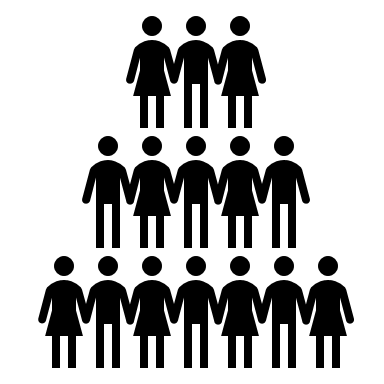 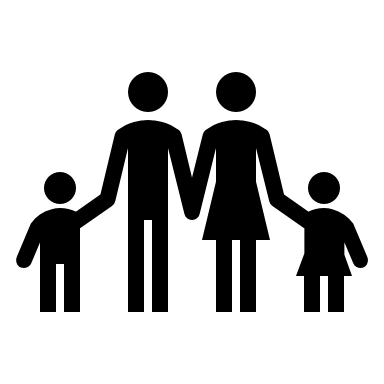 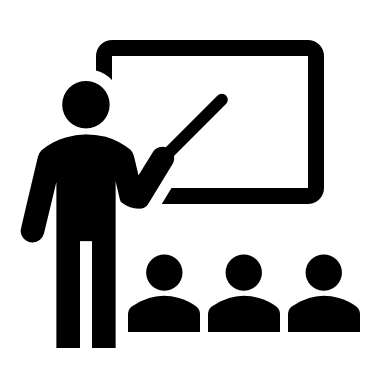                                                                                      בית ספר                              משפחה                                                                             ביבליוגרפיה מומלצת:להד, מ., אילון, ע. (1995)  על החיים ועל המוות. חיפה: הוצאת נורד.שער, י. (2019)  בחזית הנפש. שפ"ח אשכול: ספרי ניב.